LO - To make informed predictions.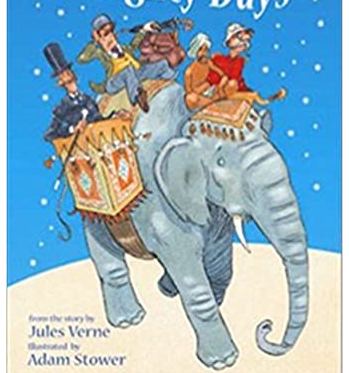 